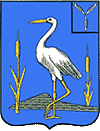 АДМИНИСТРАЦИЯБОЛЬШЕКАРАЙСКОГО МУНИЦИПАЛЬНОГО ОБРАЗОВАНИЯ РОМАНОВСКОГО МУНИЦИПАЛЬНОГО РАЙОНАСАРАТОВСКОЙ ОБЛАСТИРаспоряжение№ 36-р13 ноября  2023 годас. Большой КарайО внесении проекта решения «О бюджете Большекарайского муниципального образования на 2024 год и плановый период 2025 и 2026 годов» в Совет Большекарайского муниципального образования Романовского муниципального района Саратовской областиПринять к сведению представленный проект решения «О бюджете Большекарайского муниципального образования на 2024 год и плановый период 2025 и 2026 годов» Одобрить проект решения «О бюджете Большекарайского муниципального образования на 2024 год и плановый период 2025 и 2026 годов» Внести в установленном порядке проект решения «О бюджете Большекарайского муниципального образования на 2024 год и плановый период 2025 и 2026 годов» в Совет Большекарайского муниципального образования Романовского муниципального района Саратовской области.Контроль за исполнением настоящего распоряжения оставляю за собой.Глава Большекарайскогомуниципального образования                                                 Н.В.Соловьева